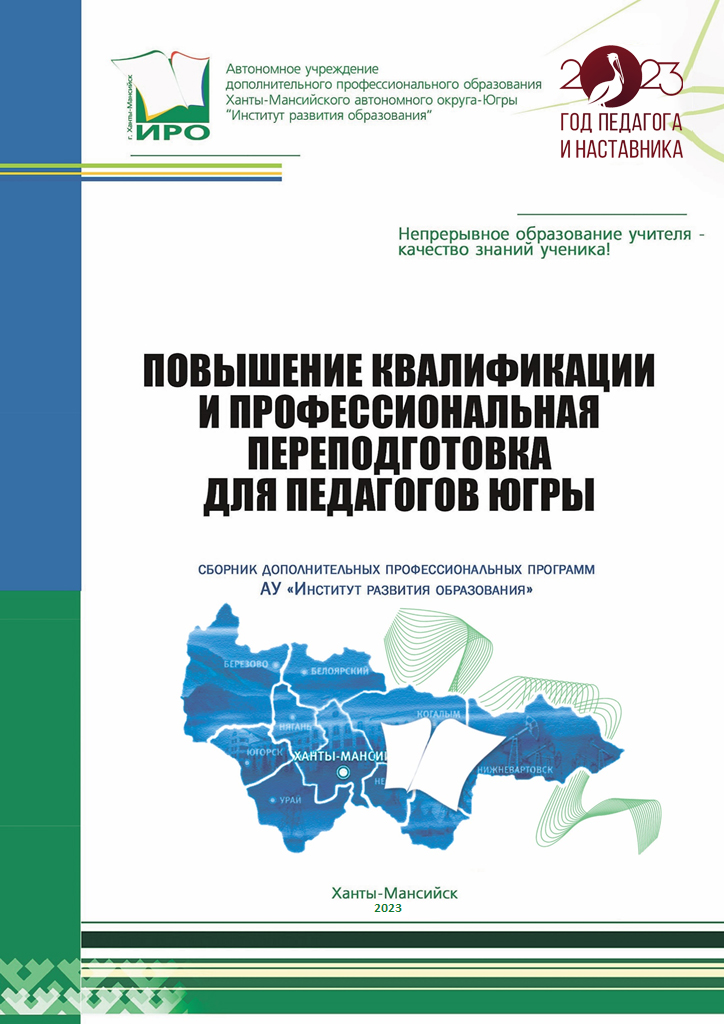 Автономное учреждение дополнительного профессионального образованияХанты-Мансийского автономного округа – Югры «Институт развития образования»ПОВЫШЕНИЕ КВАЛИФИКАЦИИ И ПРОФЕССИОНАЛЬНАЯ ПЕРЕПОДГОТОВКА ДЛЯ ПЕДАГОГОВ ЮГРЫсборник дополнительных профессиональных программ АУ «Институт развития образования»Ханты-Мансийск2023УДК 37ББК 74.56П 78Составитель:Наталья Владимировна БоботковаПод общей редакциейСветланы Викторовны АлмазовойПовышение квалификации и профессиональная переподготовка для педагогов Югры: сборник дополнительных профессиональных программ АУ «Институт развития образования» / сост.:  Н. В. Боботкова ; под общ. ред. С. В. Алмазовой ; автономное учреждение дополнительного профессионального образования Ханты-Мансийского автономного округа – Югры «Институт развития образования». – Ханты-Мансийск: Институт развития образования, 2023. – 34 с. – URL: http://www.iro86.ru/index.php/component/k2/item/15950-perechen-uslug-po-prinosyashchej-dokhod-deyatelnosti. – Текст электронный. © АУ «Институт развития образования», 2023© Боботкова Н. В., составление, 2023 Слово   директораУважаемые коллеги!Основным направлением деятельности АУ «Институт развития образования» (далее – Институт) является повышение квалификации, методическое и технологическое обеспечение дополнительного профессионального образования педагогических работников Ханты-Мансийского автономного округа – Югры. Преподавателями разработано более 100 модульных программы повышения квалификации и 2 программы профессиональной переподготовки, позволяющие реализовывать персонифицированную модель обучения с учетом уровня профессиональной подготовленности педагогов и способствующих преодолению профессиональных затруднений в процессе их педагогической деятельности. Наиболее востребованные образовательные программы дополнительного профессионального образования, прошедшие апробацию в автономном округе и других регионах РФ, представлены в данном издании.Ведущими направлениями в работе Института являются сопровождение региональной системы управления дистанционным обучением детей-инвалидов, оказание диагностической и консультативной помощи детям с ограниченными возможностями здоровья и (или) отклонениями в поведении, проведение конкурсов, научно-практических конференций в сфере образования и молодежной политики Югры, выполнение функций организации-оператора сетевого сообщества образования Югры «Школлеги». Институт является научно-методическим центром Ханты-Мансийского автономного округа – Югры, решающим задачи повышения квалификации педагогических кадров, обеспечивает функционирование региональной системы оценки качества образования; сопровождает процедуру аттестации педагогических работников; деятельность региональных инновационных площадок в сфере образования и регионального учебно-методического объединения в сфере общего образования. Для региона, где традиционно проживают коренные малочисленные народы Севера (ханты, манси, ненцы), обеспечение равного доступа к образованию для всех обучающихся с учетом разнообразия особых образовательных потребностей и индивидуальных возможностей – одна из приоритетных задач. Институт ведёт многогранную деятельность, направленную на сохранение и популяризацию языков и культуры коренных народов Севера, в том числе и через олимпиады, конкурсы, конференции для педагогов и обучающихся, участвует в разработке и апробации концепций, моделей этнообразования и учебно-методических комплектов. Для обеспечения качественного образовательного процесса Институтом реализуются программы известных педагогов, ученых, высококвалифицированных специалистов Федерального государственного автономного образовательного учреждения дополнительного профессионального образования «Академия реализации государственной политики и профессионального развития работников образования Министерства просвещения Российской Федерации». В Центре непрерывного повышения профессионального мастерства педагогических работников созданы все условия для непрерывной актуализации и расширения профессиональных знаний педагогических работников в течение всей профессиональной карьеры.Еще одним положительным моментом является повышение доступности и качества услуг по сопровождению профессионального роста педагога. Для этого созданы условия, которые помогут педагогам, опираясь на лучшие традиции отечественного образования, сформировать новую систему эффективного взаимодействия всех участников образовательного процесса, ведущую к развитию каждого.Желаем вам достижения новых профессиональных высот и ждем вас на наших образовательных программах.Будем рады сотрудничать с Вами!С наилучшими пожеланиями, В.В. Клюсова, директор АУ «Институт развития образования», кандидат педагогических наук, доцентВВЕДЕНИЕАвтономное учреждение дополнительного профессионального образования Ханты-Мансийского автономного округа – Югры «Институт развития образования» (далее – АУ «Институт развития образования», Институт») является ведущей образовательной организацией в сфере дополнительного профессионального образования Ханты-Мансийского автономного округа – Югры, зарегистрирована на Едином Федеральном портале дополнительного профессионального образования (https://dppo.apkpro.ru).История Института начинается с 1 марта 1974 года. В 2022 году на базе Института прошли повышение квалификации 8830 педагогов и иных специалистов системы образования из Ханты-Мансийского автономного округа – Югры.Анализ работы за 2022 год показал, что наибольшее предпочтение слушатели отдают очно-заочной форме обучения с применением дистанционных образовательных технологий и электронного обучения. Все учебные материалы (теоретические, практические, контрольные) размещаются в системе дистанционного обучения АУ «Институт развития образования» на платформе Moodle и доступны слушателям весь период обучения. При реализации очно-заочной формы обучения используются современные технологии организации очной части курсового мероприятия в виде веб-лекций, вебинаров, кейс-технологий и др.Программы повышения квалификации, представленные в данном сборнике, могут быть реализованы в различных формах и объемах (трудоёмкость программ: 72 часа; 36 часов), программа по профессиональной переподготовке реализуется в заочной форме (трудоемкость программы – 300 часов).Например, формы обучения: очно-заочная с применением дистанционных образовательных технологий (очная часть – 50% объема в виде веб-лекций, вебинаров, кейс-технологий и т.д., заочная часть – 50% объема в виде самостоятельной работы слушателей); заочная (электронное обучение) с применением дистанционных образовательных технологий (100% объёма в виде самостоятельной работы слушателей в системе дистанционного обучения на платформе MOODLE).Подробная информация по регламенту оформления договоров о дополнительном профессиональном образовании  представлена на сайте АУ «Институт развития образования» (http://www.iro86.ru) в разделе: Платные услуги. Перечень образовательных услуг.Дополнительную информацию можно получить у заместителя заведующего центром непрерывного повышения профессионального мастерства педагогических работников по телефону в 8 (3467) 38-83-36 (доб. 207).Управление образованием и оценка качества образовательной деятельности. Аттестация педагогических кадров. Организация аттестации педагогических работников. Технология проведения экспертизы в образовании (курс повышения квалификации)Для кого рекомендовано пройти обучение: руководители, заместители руководителей образовательных организаций, методисты, педагогические работники.Цель обучения: повышение уровня профессиональной компетентности педагогических работников и управленческих кадров системы образования в области организации аттестации педагогических кадров и экспертной деятельности.Документ об обучении: удостоверение о повышении квалификации.Аннотация программыПредлагаемая программа повышения квалификации позволит педагогам познакомиться с    организацией и проведением аттестации педагогических работников в Ханты-Мансийском автономном округе – Югре, особенностями проведения экспертизы педагогических работников, освоить механизмы экспертизы результатов педагогической деятельности, решить проблемы содержательного и научно-методического характера относительно методики проведения экспертно-аналитических работ. Программа может служить слушателям основанием для участия в сертификации экспертов для реализации региональной модели аттестации педагогических кадров. 1.2. Профессиональные конкурсы педагогических работников в системе учительского роста (курс повышения квалификации)Для кого рекомендовано пройти обучение: руководящие и педагогические работники дошкольных образовательных организаций, общеобразовательных организаций, организаций дополнительного образования детей, педагоги-психологи, планирующие участие в профессиональных конкурсах, а также специалисты методических служб, курирующих данное направление.Цель обучения: совершенствование профессиональных компетенций педагогических работников, необходимых для успешного участия в профессиональных конкурсах.Документ об обучении: удостоверение о повышении квалификации.Аннотация программыПредлагаемая программа повышения квалификации направлена на рассмотрение слушателями совокупности организационно-педагогических условий, связанных с обеспечением непрерывности развития творческого потенциала конкурсанта, созданием атмосферы заинтересованности в успешности его профессионального представления, ориентацией на открытый диалог, актуализацией исследовательской позиции конкурсанта, на продуктивность собственной деятельности в специфических условиях конкурса, с адекватным соотношением результатов гуманитарной экспертизы и реалистичности представлений конкурсанта о себе, побуждением конкурсанта к рефлексивно-оценочному анализу себя и своих профессиональных действий, профессиональной направленностью неформального общения в условиях референтной группы. Программой предусмотрен анализ конкурсных испытаний и методические рекомендации по подготовке к их прохождению.1.3. Развитие внутренней системы оценки качества образования в образовательной организации (курс повышения квалификации)Для кого рекомендовано пройти обучение: педагоги образовательных организаций, руководители методических объединений, заместители руководителей. Цель обучения: совершенствование профессиональных компетенций слушателей в области внутренней системы оценки качества образования для эффективного управления качеством образования в общеобразовательной организации.Документ об обучении: удостоверение о повышении квалификации. Аннотация программы Предлагаемая дополнительная профессиональная программа повышения квалификации позволит слушателям:разобрать определения «образование» и «качество образования» в контексте современных педагогических тенденций, определить, что такое «оценка качества образования» на федеральном и локальном уровнях, ответить на вопрос «Какая система оценивания нужна современной школе»;рассмотреть внутреннюю систему оценки качества образования как объектную и как процессную систему, проанализировать федеральные образовательные стандарты и федеральные образовательные программы на предмет «Система оценки достижения образовательных результатов освоения программы», выявить структуру документов, определяющих функционирование и развитие внутришкольной системы оценки качества образования;определить те факторы, которые влияют на образовательные результаты обучающихся, познакомиться с базовыми потребностями внутренней мотивации обучающихся, на основе опросника выявить стили взаимодействия учителя и ученика;ознакомиться с критериально-уровневым подходом к оценке предметных и метапредметных результатов, разобрать примеры использования критериев освоения предметных и метапредметных результатов федерального государственного образовательного стандарта, освоить структуру управленческого цикла в решении вопросов, связанных с внутренней системой оценки качества образования.1.4. Тьюторское сопровождение в образовательной организации (профессиональная переподготовка)Для кого рекомендовано пройти обучение: лица, имеющие среднее профессиональное и (или) высшее образование; лица, получающие среднее профессиональное и (или) высшее образование.Цель обучения: формирование новых компетенций педагогических работников образовательных организаций в области тьюторского сопровождения как педагогической деятельности по индивидуализации образования, выявлению и развитию образовательных мотивов и интересов обучающихся, ориентированных на применение знаний о тьюториале в отечественном образовании и руководство в достижении наилучшего образовательного результата, с учетом социальных, возрастных, психофизических и индивидуальных особенностей, в том числе особых образовательных потребностей обучающихсяДокумент об обучении: диплом о профессиональной переподготовке.Аннотация программыПредлагаемая программа профессиональной переподготовки «Тьюторское сопровождение в образовательной организации» построена на основе модульного принципа. Программа знакомит слушателей с нормативными документами, регламентирующими деятельность тьютора в образовательной организации, раскрывает вопросы, связанные с историей возникновения тьюторства, методологическими основами тьюторского сопровождения в образовательной организации, раскрывает специфику работы тьютора в инклюзивном и специальном образовании, раскрывает общее представление о построении индивидуальных образовательных маршрутов для одаренных детей, раскрывает механизмы моделирования воспитательной системы образовательной организации в местах традиционного проживания и традиционной хозяйственной деятельности коренных малочисленных народов Севера Ханты-Мансийского автономного округа – Югры, знакомит слушателей с существующими цифровыми образовательными ресурсами, которые можно использовать в деятельности тьютора.По итогам успешного освоения программы обучающемуся предоставляется право на выполнение нового вида профессиональной деятельности в области тьюторского сопровождения обучающихся и присваивается новая квалификация «Тьютор».1.5. Тьюторское сопровождения обучающихся с ограниченными возможностями здоровья в образовательных организациях (курс повышения квалификации) Для кого рекомендовано пройти обучение: педагогические работники образовательных организаций.Цель обучения: совершенствование компетенций в области тьюторского сопровождения обучающихся с ОВЗ как педагогической деятельности по индивидуализации образования и удовлетворения особых образовательных потребностей.Документ об обучении: удостоверение о повышении квалификации.Аннотация программыПредлагаемая программа знакомит слушателей со спецификой тьюторского сопровождения обучающихся с ограниченными возможностями здоровья в образовательных организациях. Программа направлена на формирование целостного представление о целях, задачах, технологиях тьюторского сопровождения детей с особыми образовательными потребностями. Содержание раздела «Нормативно-правовые и организационно-методические основы тьюторского сопровождения обучающихся с ОВЗ» раскрывает специфику работы тьютора в инклюзивном и специальном образовании, нормативно-правовые основы его деятельности; определяются функции тьютора в командном взаимодействии с педагогами и специалистами, уделяется внимание особенностям работы тьютора с разными категориями детей с ОВЗ, включению их в детский коллектив. Разделы «Технологии организации тьюторского сопровождения обучающихся с ограниченными возможностями здоровья», «Проектирование и реализация программы тьюторского сопровождения обучающихся с ограниченными возможностями здоровья» посвящены разработке документов тьюторского сопровождения детей с ОВЗ (дневник наблюдения, коррекционного-развивающий образовательный маршрут и др.), проектированию программы тьюторского сопровождения обучающихся с ограниченными возможностями здоровья; раскрываются вопросы сопровождения семьи, воспитывающей обучающегося с особыми образовательными потребностями. Программа включена в Федеральный реестр дополнительных профессиональных программ. II. Инклюзивное образование и обучение детей с ОВЗ. Психолого-педагогические особенности образовательной деятельности2.1. Арт-терапия детей и подростков с ОВЗ (курс повышения квалификации)   Для кого рекомендовано пройти обучение: педагогические работники образовательных организаций, осуществляющие образование обучающихся с ограниченными возможностями здоровья и инвалидностью.Цель обучения: совершенствование профессиональных компетенций в области использования методов и технологий современной арт терапии в работе с детьми и подростками с ОВЗ и их семьей.Документ об обучении: удостоверение о повышении квалификации.Аннотация программыПрограмма повышения квалификации по теме «Арт терапия детей и подростков с ОВЗ» направлена на овладение слушателями необходимыми профессиональными компетенциями в области использования методов арт терапии и арт педагогики в работе с детьми и подростками с ограниченными возможностями здоровья (ОВЗ). Курс предназначен для руководителей, педагогов, специалистов общеобразовательных и специальных (коррекционных) школ, обеспечивающих специальные образовательные и психологические условия сопровождения обучающихся с ограниченными возможностями здоровья. Теоретическая часть раскрывает специфику и содержание основных социально-психологических проблем, с которыми сталкиваются родители и дети с ОВЗ, а также обосновываются методы и технологии использования арт терапии при оказании психологической помощи данной категории обучающихся. Практические занятия посвящены освоению алгоритмов, и отработке методов арт терапевтической работы. Слушатели знакомятся с практикой арт терапевтической работы и осваивают ряд практически подходов к работе с детьми и родителями.Данная программа повышения квалификации «Практикум эмоциональной компетентности» построена на основе модульного принципа. Два модуля программы – инвариантные и предусматривают раскрытие всех основных понятий и нацелен на совершенствование заявленных общекультурных и общепрофессиональных компетенций.В целях обеспечения и контроля достижения планируемых результатов обучения в программе предусмотрена входная диагностика владения профессиональными компетенциями, на совершенствование которых нацелена программа повышения квалификации. Итоговая самодиагностика и итоговая аттестация позволяют определить эффективность работы слушателя программы.2.2. Выявление и профилактика скулшутинга и буллинга в образовательной организации (курс повышения квалификации)Для кого рекомендовано пройти обучение: педагогические работники (учителя-предметники, классные руководители, педагоги-психологи, социальные педагоги). Цель обучения: совершенствование профессиональных компетенций педагогов в области выявление и профилактика скулшутинга и буллинга в образовательной организации.Документ об обучении: удостоверение о повышении квалификации.Аннотация программыДополнительная профессиональная программа повышения квалификации «Выявление и профилактика скулшутинга и буллинга в образовательной организации» направлена на совершенствование компетенций, необходимых для профессиональной деятельности педагогических работников, в части профилактики скулшутинга и буллинга в образовательных организациях. Слушатели получат возможность изучить основные нормативно-правовые акты, регулирующие борьбу с терроризмом и экстремизмом в Российской Федерации, виды экстремистских сообществ, методы диагностики степени вовлеченности подростков в экстремистские сообщества, методы педагогического воздействия на делинквентных подростков, меры профилактики проявлений терроризма и экстремизма в образовательных организациях и познакомятся с причинами возникновения буллинга.2.3. Организация образовательного процесса в условиях реализации ФГОС обучающихся с ОВЗ, в том числе с РАС, с учетом внедрения подходов инклюзивного образования и специального коррекционного образования (курс повышения квалификации)Для кого рекомендовано пройти обучение: руководители, учителя-логопеды, учителя, воспитатели, педагоги-психологи образовательных учреждений.Цель обучения: совершенствование у педагогических работников образовательных организаций профессиональных компетенций, необходимых для реализации ФГОС обучающихся с ОВЗ, в том числе и (РАС), в условиях инклюзивного и специального образования.Документ об обучении: удостоверение о повышении квалификации.Аннотация программыПредлагаемая программа повышения квалификации направлена на развитие компетентности педагогов в области современных образовательных технологий организации образовательного процесса при реализации ФГОС обучающихся с ОВЗ, в том числе в работе с обучающимися с РАС. Знакомство со специальными технологиями позволит педагогическим работникам создать систему развивающих и коррекционных мер по развитию школьников с ОВЗ, в том числе с РАС; учебных навыков, необходимых для овладения адаптированной основной общеобразовательной программой.2.4. Организация трудового обучения для лиц с интеллектуальными нарушениями в соответствии с ФГОС, в том числе профессиональной подготовки, в условиях общеобразовательной организации, реализующей в качестве основного вида исключительно адаптированные образовательные программы (курс повышения квалификации)Для кого рекомендовано пройти обучение: педагогические работники, дефектологи.Цель обучения: совершенствование профессиональных компетенций в области организации трудового обучения для лиц с интеллектуальными нарушениями в образовательных организациях.Документ об обучении: удостоверение о повышении квалификации.Аннотация программыОсвоение данной программы повышения квалификации познакомит слушателей со спецификой профессионально-трудового обучения обучающихся с умственной отсталостью (интеллектуальными нарушениями) в образовательных организациях. Программа направлена на формирование целостного представление о целях, задачах, технологиях профессионально-трудового обучения обучающихся с особыми образовательными потребностями. Содержание модуля «Проблема профессионально-трудовой подготовки обучающихся с умственной отсталостью (интеллектуальными нарушениями) в теории и практике специального (коррекционного) обучения и воспитания детей с отклонениями в развитии» раскрывает педагогические аспекты становления профессионально-трудового обучения и систему обеспечения профессионально-трудового обучения обучающихся с умственной отсталостью (интеллектуальными нарушениями) в практике работы специальных (коррекционных) образовательных учреждений. Модули «Система современного состояния форм и методов организации профессиональнотрудовой подготовки обучающихся с умственной отсталостью (интеллектуальными нарушениями)», «Концепция совершенствования системы и методов профессионально-трудового обучения школьников с проблемами психофизиологического развития», «Организационные формы и методы профессионально-трудового обучения» посвящены созданию условий для успешного воплощения установок концепции совершенствования системы и методов профессиональнотрудового обучения школьников с проблемами психофизиологического развития в педагогическую практику, программному и методическому обеспечению учебно-воспитательного процесса в трудовом обучении обучающихся с умственной отсталостью (интеллектуальными нарушениями), методике поэтапного формирования знаний в процессе профессионально-трудового обучения обучающихся с умственной отсталостью (интеллектуальными нарушениями).2.5. Освоение навыков эмоционального интеллекта, ненасильственного общения и технологии развивающих бесед (курс повышения квалификации) Для кого рекомендовано пройти обучение: педагогические работники и руководители образовательных организаций.Цель обучения: совершенствование профессиональных компетенций педагогов и освоение технологий, обеспечивающих реализацию собственного эмоционального интеллекта в рамках деятельности по развитию обучающихся.Документ об обучении: удостоверение о повышении квалификации.Аннотация программыПроблема эмоциональной саморегуляции – одна из наиболее важных психологопедагогических проблем в работе современного педагога. Эмоциональная напряженность сопровождает многие занятия. Психологические нагрузки, получаемые педагогом, приводят к развитию синдрома «эмоционального выгорания». Профессиональный долг обязывает преподавателя принимать взвешенные решения, преодолевать раздражительность, сдерживать недовольство и гнев. Повторяющиеся неблагоприятные эмоциональные состояния приводят к закреплению отрицательных личностных качеств педагога, таких как пессимизм, раздражительность, тревожность. Это, в свою очередь, негативно сказывается на эффективности его деятельности и на взаимоотношениях с учащимися. В дальнейшем это может привести к общей неудовлетворенности педагога своей профессией. Этот курс научит распознавать эмоции, направлять их в продуктивное русло, контролировать себя и управлять эмоциями других людей, а также решать конфликтные ситуации.2.6. Освоение психологического консультирования в гештальт-подходе курс (повышения квалификации)Для кого рекомендовано пройти обучение: педагоги-психологи, социальные педагоги.Цель обучения: совершенствование профессиональных компетенций в области психологического консультирования.Документ об обучении: удостоверение о повышении квалификации.Аннотация программыПрограмма повышения квалификации по теме «Освоение психологического консультирования в гештальт-подходе» посвящена наиболее актуальным проблемам психологического консультирования как особой технологии психологической помощи человеку с позиций современных психологических школ и направлений. Программа предполагает овладение базовыми умениями консультативной работы, приемами проведения психолого-педагогического консультирования в поликультурной среде. Особое внимание уделяется техникам и стратегиям работы с разными типами клиентов, рефлексии и результатов своих профессиональных действий в области консультирования в рамках гештальт-подхода.2.7. Особенности организации инклюзивного образовательного процесса в общеобразовательных учреждениях, для обучающихся с ограниченными возможностями здоровья различных нозологических групп, в том числе с применением дистанционных образовательных технологий электронного обучения (курс повышения квалификации)Для кого рекомендовано пройти обучение: Курс предназначен для педагогов, работающих в современных условиях инклюзивного образования с детьми, имеющими различные отклонения в развитии.Цель обучения: совершенствование профессиональных компетенций педагогических работников в области инклюзивного образования.Документ об обучении: удостоверение о повышении квалификации.Аннотация программыДанная программа повышения квалификации построена на основе модульного принципа. Содержание модулей программы предусматривают знакомство слушателей с особенностями организации инклюзивного образования в общеобразовательных учреждениях для обучающихся с ограниченными возможностями здоровья различных нозологических групп, в том числе с применением дистанционных образовательных технологий и электронного обучения и нацелены на совершенствование заявленных общепрофессиональных и общекультурных компетенций.III. Методы и методики обучения. Образовательные технологии3.1.  Актуальные проблемы внедрения новых учебно-методических комплектов в преподавании родного языка и литературы коренных малочисленных народов Севера (курс повышения квалификации)Для кого рекомендовано пройти обучение: педагоги образовательных организаций, начальных классов, учителя родного языка, литературы, воспитатели образовательных организаций с пришкольным интернатом. Цель обучения: совершенствование профессиональных компетенций педагогов в области преподавании родного языка и литературы коренных малочисленных народов Севера в условиях внедрения новых учебно-методических комплектов.Документ об обучении: удостоверение о повышении квалификации.Аннотация программыДанная программа повышения квалификации позволяет слушателям познакомиться с теоретико-методологическими аспектами преподавания родного языка и литературы коренных малочисленных народов Севера с учетом этнокультурных и языковых особенностей коренных малочисленных народов Севера и влияние данных предметов на духовно-нравственное воспитание и развитие личностного потенциала обучающихся. Особое внимание уделено изучению новых учебно-методических комплектов нового поколения серии «Новый учебник Севера»: особенности курса, ценностные ориентиры, анализ структуры и содержания УМК. В связи с внедрением учебно-методических комплектов нового поколения по родному языку становится особенно актуальным умение планировать и строить урок так, чтобы осознанно осуществлять формирование планируемых результатов с учетом этнокультурной составляющей. В программу включены контрольные вопросы и задания, представленные в формате практической работы и тестовых заданий. 3.2. Основы проектирования современного урока с использованием ресурсов Центров «Точка роста», «Школьный кванториум» (курс повышения квалификации)Для кого рекомендовано пройти обучение: учителя информатики, технологии общей и средней общеобразовательной школы; педагоги «Школьного кванториума» и центра «Точка роста».Цель обучения: совершенствование профессиональных компетенций слушателей по вопросам проектирования современного урока с использованием ресурсов Центров «Точка роста», «Школьный кванториум».Документ об обучении: удостоверение о повышении квалификации.Аннотация программыПредлагаемая программа повышения квалификации позволяет слушателям познакомиться с основами государственной политики в сфере общего образования РФ; цифровой трансформацией образования; нормативно-правовыми и организационными аспектами деятельности центров «Точка Роста», «Школьный кванториум»; с планированием урока в соответствии с требованиями ФГОС; проектированием учебного занятия с использованием цифровых технологий; оцениванием на занятиях: современными формами, методами и инструментами. Особое внимание уделено использование учебно-методического комплекса центров «Точка Роста», «Школьный кванториум» для организации образовательного процесса по технологии и по информатике.Программа включена в Федеральный реестр дополнительных профессиональных программ.3.3. Педагогические приёмы и техники конструирования учебных задач по русскому языку для построения индивидуальных учебных траекторий обучающихся (курс повышения квалификации)Для кого рекомендовано пройти обучение: учителя русского языка и литературы образовательных организаций.Цель обучения: совершенствование профессиональных компетенций учителей русского языка и литературы в области овладения педагогическими приёмами и техниками конструирования учебных задач по русскому языку для построения индивидуальных учебных траекторий обучающихся.Документ об обучении: удостоверение о повышении квалификации.Аннотация программыПредлагаемая дополнительная профессиональная программа повышения квалификации направлена на совершенствование профессиональных компетенций учителя русского языка и литературы, обеспечивающих решение основных функциональных задач педагогической деятельности (личностных, метапредметных, предметных) с позиций системно-деятельностного подхода и связанных со способностями к проектированию, реализации и рефлексивному анализу педагогической деятельности в условиях модернизации образования в соответствии с ведущими принципами федерального государственного образовательного стандарта общего образования. Содержание программы предусматривает в рамках системно-деятельностного подхода эффективное применение педагогических приёмов и техник в образовательной деятельности для конструирования учебных задач по русскому языку и построения индивидуальных учебных траекторий обучающихся.   Персонализация образования. Создание индивидуальных образовательных маршрутов для обучающихся (курс повышения квалификации)Для кого рекомендовано пройти обучение: педагогические работники и руководители образовательных организаций.Цель обучения: совершенствование компетенций педагогических и руководящих работников образовательных организаций, необходимых для создания условий для реализации персонализированного обучения.Документ об обучении: удостоверение о повышении квалификации.Аннотация программыАктуальность программы обусловлена рядом обстоятельств: социальными вызовами современного общества, потребностями педагогов в реализации личностной парадигмы образования и ФГОС с учетом новых нормативно-правовых аспектов решения проблемы персонализации образования. Социальные «вызовы», заключающиеся в востребованности человека в современном мире, готового к выбору и самоопределению в ситуациях неопределенного будущего, с компетенциями эффективного взаимодействия, коммуникации и социализации. Эти «вызовы» диктуют необходимость перехода школы от выполнения задач передачи прошлого опыта, знаний и формирования способов социальной адаптации подрастающего поколения к расширению возможностей для выбора и самоопределения. Один из путей реализации личностной парадигмы образования – персонализация образования. Совершенствование процесса преподавания английского языка (курс повышения квалификации)Для кого рекомендовано пройти обучение: учителя и преподаватели иностранного языка (английский язык).Цель обучения: совершенствование профессиональных компетенций учителей и преподавателей иностранного языка (английский язык) в соответствии с современными требованиями иноязычного образования.Документ об обучении: удостоверение о повышении квалификации.Аннотация программыПредлагаемая программа повышения квалификации знакомит слушателей с современными методами и технологиями обучения, применяемыми в системе обучения иностранному языку, направленными на совершенствование иноязычной компетенции обучающихся IV. Особенности реализации ФГОС дошкольного образования Программа «Социокультурные истоки» как основа духовно-нравственного воспитания дошкольников (курс повышения квалификации)Для кого рекомендовано пройти обучение: педагоги дошкольных образовательных организаций.Цель обучения: совершенствование профессиональной компетентности педагога в эффективной реализации программы духовно-нравственного воспитания «Социокультурные истоки» в системе дошкольного образования.Документ об обучении: удостоверение о повышении квалификации.Аннотация программыДанная образовательная программа повышения квалификации ориентирована на решение важных воспитательных задач в процессе реализации программы «Истоки» в дошкольных образовательных организациях, что требует специальной подготовки педагогов в части систематизации знаний об отечественном социокультурном и духовно-нравственном опыте. Среди задач курса оказание теоретической и практической помощи в освоении принципов и стратегий развития духовно-нравственных основ образования, содействие освоению методических и содержательных особенностей программы «Социокультурные истоки» в системе дошкольного образования, создание условий для интеграции обучения и воспитания в единый образовательный процесс на основе ценностей отечественной культуры. Развитие профессиональной компетентности воспитателя дошкольной образовательной организации (курс повышения квалификации)Для кого рекомендовано пройти обучение: педагогические работники дошкольных образовательных организаций.Цель обучения: повышение уровня профессиональной компетентности педагогов дошкольных образовательных организаций в области планирования содержания и организации образовательной деятельности для детей дошкольного возраста в соответствии с федеральным государственным образовательным стандартом.Документ об обучении: удостоверение о повышении квалификации.Аннотация программыСовременному детскому саду нужен педагог, способный самостоятельно планировать, организовывать педагогически целесообразную систему работы, а также создавать условия для успешного развития детей по предметным областям. Дошкольное образование характеризуется активным включением педагогов в инновационную деятельность, процесс внедрения новых программ и технологий, методов и приёмов взаимодействия с детьми и их родителями (законными представителями). В таких условиях особое значение придаётся состоянию профессиональной деятельности, уровню компетентности педагогов.Изучение состояния педагогической практики выявляет недостаточный уровень сформированности компетенций педагогов в указанной сфере. Возникшее противоречие обуславливает актуальность настоящей программы.V. Реализация обновленных ФГОС НОО, ФГОС ООО в работе 5.1. Особенности обновленных ФГОС: воспитание талантов в науке, технике, технологиях и практика преподавания химии (курс повышения квалификации)Для кого рекомендовано пройти обучение: педагоги - предметники общеобразовательных организаций.Цель обучения: совершенствование профессиональных компетенций слушателей в области планируемых результатов обучающихся в рамках имеющейся квалификации по преподаванию учебного предмета «Химия».Документ об обучении: удостоверение о повышении квалификации.Аннотация программыПредлагаемая программа повышения квалификации позволяет слушателям познакомиться с концептуальными и нормативно-правовыми основами реализации образовательной программы в соответствии с обновленными ФГОС основного общего образования; с теоретическими и методическими основами процесса освоения фундаментальных химических знаний, и умений, в рамках формировании функциональной химической грамотности обучающихся в условиях безопасной и комфортной образовательной среды.5.2. Применение инновационных методов обучения для развития универсальных компетенций школьников на учебных занятиях естественнонаучного направления  (курс повышения квалификации)Для кого рекомендовано пройти обучение: учителя естественнонаучного направления (физика).Цель обучения: совершенствование профессиональных компетенций педагогов по развитию универсальных компетенций школьников на учебных занятиях естественнонаучного направления. Документ об обучении: удостоверение о повышении квалификации.Аннотация программыПредлагаемая программа повышения квалификации позволяет слушателям познакомиться с инновационной моделью образовательного процесса, интерактивными методами обучения и инновационными образовательными технологиями. Особое внимание уделено системно-деятельностный подходу, как методологической основы формирования УУД обучающихся; универсальным учебным познавательным действиям как метапредметным результатам освоения обучающимися основной образовательной программы; применению инновационных методов обучения для развития универсальных компетенций школьников на учебных занятиях естественнонаучного направления; проектированию занятий, направленных на развитие универсальных компетенций школьников на учебных занятиях естественнонаучного направления. Креативность творческой среды в этнокультурном формате (этничность-фольклор, креативность-творчество) в условиях обновленных ФГОС (курсы повышения квалификации)Для кого рекомендовано пройти обучение: педагоги образовательных организаций, начальных классов, учителя родного языка и литературы, педагоги дополнительного образования, образовательных организаций воспитатели образовательных организаций с пришкольным интернатом.  Цель обучения: совершенствование профессиональных компетенций педагогов в области навигации личностно-развивающей образовательной среды и развитие личности через креативность, творчество в области воспитания и социализации обучающихся в условиях обновленных ФГОС.Документ об обучении: удостоверение о повышении квалификации.Аннотация программы Данная программа повышения квалификации позволяет слушателям познакомится с теоретико-методологическими вопросами навигации личностно-развивающей образовательной среды и развитие личности через креативность, творчество в области воспитания и социализации обучающихся в условиях обновленных ФГОС интегрированного посредством родной культуры в общероссийское и мировое культурное пространство через программу воспитания.Совершенствование методики преподавания родного (хантыйского, мансийского, ненецкого) языка с учетом обновленных ФГОС в диалектных условиях (курс повышения квалификации) Для кого рекомендовано пройти обучение: педагогические работники, учителя родного языкаЦель обучения: совершенствование профессиональных компетенций педагогических работников, учителей родного языка. Документ об обучении: удостоверение о повышении квалификации.Аннотация программыПредлагаемая программа повышения квалификации позволяет слушателям познакомиться с теоретико-методологическими аспектами преподавания родного языка и литературы коренных малочисленных народов Севера с учетом этнокультурных и языковых особенностей коренных малочисленных народов Севера и влияние данных предметов на духовно-нравственное воспитание и развитие личностного потенциала обучающихся. Особое внимание уделено изучению новых учебно-методических комплектов нового поколения серии «Новый учебник Севера»: особенности курса, ценностные ориентиры, анализ структуры и содержания УМК. В связи с внедрением учебно-методических комплектов нового поколения по родному языку становится особенно актуальным умение планировать и строить урок так, чтобы осознанно осуществлять формирование планируемых результатов с учетом этнокультурной составляющей. В программу включены контрольные вопросы и задания, представленные в формате практической работы и тестовых заданий.VI. Предметы и предметные области: актуальные вопросы содержания образования6.1. Подготовка экспертов, оценивающих лабораторные работы по химии в пунктах проведения экзаменов (курс повышения квалификации)Для кого рекомендовано пройти обучение: учителя химии образовательных организаций. Цель обучения: совершенствования профессиональных компетенций специалистов по химии / экспертов ОГЭ по проверке и оцениванию лабораторных работ по предмету «Химия» в пунктах приёма экзаменов (ППЭ) и обеспечения профессиональными кадрами соответствующей квалификации, в соответствии с современными требованиями проведения реального химического эксперимента при выполнении задания КИМ № 24Документ об обучении: удостоверение о повышении квалификации.Аннотация программы Предлагаемая программа повышения квалификации позволяет слушателям совершенствовать профессиональные навыки по проведению и оцениванию реального химического эксперимента в качестве специалиста по химии и эксперта ОГЭ по химии.Особое внимание уделено правилам техники безопасности при выполнении химических опытов, организации проведения экзамена в аудитории пункта приёма экзаменов.  В целях индивидуализации программа предусматривает итоговую аттестацию слушателей курсов с помощью видеофайлов с экспериментами, они анализируют предложенные ситуации и выявляют типичные ошибки, в последующем дают пояснения.6.2. Развитие математической грамотности (курс повышения квалификации)Для кого рекомендовано пройти обучение: учителя образовательных организаций.Цель обучения: совершенствование профессиональных компетенций обучающихся в области развития математической грамотности школьников.Документ об обучении: удостоверение о повышении квалификации.Аннотация программыПредлагаемая программа повышения квалификации позволяет слушателям познакомиться с историческими аспектами понятия функциональная грамотность; современными подходами к развитию и оценке функциональной грамотности; инструментарием по формированию функциональной грамотности. Особое внимание уделено математической грамотности обучающихся; методике оценки математической грамотности обучающихся; проектированию занятий, направленных на развитие математической грамотности.Программа включена в Федеральный реестр дополнительных профессиональных программ.6.3. Развитие личностного капитала обучающихся: актуальные задачи образования и воспитания» (курс повышения квалификации)Для кого рекомендовано пройти обучение: учителя образовательных организаций.Цель обучения: совершенствование профессиональных компетенций педагогических работников в образовании и воспитании обучающихся.Документ об обучении: удостоверение о повышении квалификации.Аннотация программыПредлагаемая дополнительная профессиональная программа повышения квалификации «Развитие личностного капитала обучающихся: актуальные задачи образования и воспитания» (далее – Программа) направлена на совершенствование профессиональных компетенций слушателей в области теории и методики воспитания, психологии развития личностного капитала обучающихся на уровне основного и среднего общего образования. Структура Программы выстроена по модульному принципу. Первый модуль посвящен теоретическому обоснованию актуальности развития личностного капитала в современном информационном мире, изучению нормативно-правовых документов, регламентирующих воспитательную деятельность учителя, а также особенностям социализации и развития детей и подростков в информационном мире, раскрытию возможностей развития личностного капитала обучающихся в процессе образования. Второй модуль предполагает раскрытие психологических механизмов и изучение активных социально-психологических технологий развития личностного капитала обучающихся: устойчивой идентичности, эмоционального интеллекта, коммуникативных способностей, навыков саморазвития, а также технологии совершенствования личностного капитала учителя. Третий модуль программы позволяет рассматривать Капитал идентичности педагога как ресурс формирования личностного капитала обучающихся.В целях выявления профессиональных дефицитов слушателей, в Программе предусмотрен входной контроль владения знаниями и умениями, необходимыми для выполнения трудовых функций. Результат промежуточного контроля определяет тестирование, текущего контроля – практическая работа. Итоговая аттестация в форме контрольной работы позволяет оценить уровень готовности слушателей к реализации трудового действия соответствующей трудовой функции.6.4. «Реализация программы «Социокультурные истоки» в школе в свете сохранения и укрепления традиционных российских духовно-нравственных ценностей» (курс повышения квалификации)Для кого рекомендовано пройти обучение: учителя, реализующие программу «Социокультурные истоки» на уровне начального и основного общего образования.Цель обучения: совершенствование профессиональных компетенций слушателей в области реализации программы «Социокультурные истоки» в школе в свете сохранения и укрепления традиционных российских духовно-нравственных ценностей.Документ об обучении: удостоверение о повышении квалификации.Аннотация программыДополнительная профессиональная программа повышения квалификации (далее – Программа) ориентирована на решение важных воспитательных задач в процессе реализации программы «Социокультурные истоки» в общеобразовательных организациях, что требует специальной подготовки педагогов в части систематизации знаний об отечественном социокультурном и духовно-нравственном опыте. Данная программа повышения квалификации построена на основе модульного принципа. Содержание программы предусматривает ознакомление слушателей с нормативно-правовыми и теоретико-методологическими основами введения программ духовно-нравственного воспитания личности в свете требований федерального государственного образовательного стандарта в образовательные организации, методическими и содержательными особенностями программы духовно-нравственного воспитания «Социокультурные истоки» и механизмами ее реализации в начальной и основной школе. В целях выявления профессиональных дефицитов слушателей в программе предусмотрен входной контроль владения знаниями и умениями, необходимыми для выполнения трудовых функций. Результат промежуточного контроля определяет тестирование, текущего контроля – практическая работа. Итоговая аттестация в форме контрольной работы позволяет оценить уровень готовности слушателей к реализации трудового действия соответствующей трудовой функции.6.5. «Теория и методика преподавания учебного предмета «Русский родной язык» в основной школе»» (курс повышения квалификации)Для кого рекомендовано пройти обучение: учителя русского языка и литературы.Цель обучения: совершенствование профессиональных компетенций слушателей в области теории и методики преподавания учебного предмета «Русский родной язык» в основной школе.Документ об обучении: удостоверение о повышении квалификации.Аннотация программыПредлагаемая дополнительная профессиональная программа повышения квалификации «Теория и методика преподавания учебного предмета «Русский родной язык» в основной школе» (далее – Программа) направлена на совершенствование профессиональных компетенций учителя русского языка и литературы, обеспечивающих решение основных функциональных задач преподавания учебного предмета «Русский родной язык» в основной школе в рамках образовательной области «Родной язык и родная литература». Структура Программы выстроена по модульному принципу. Первый модуль посвящен нормативно-правовым основам преподавания русского родного языка в основной школе, в том числе основным направлениям, определяющим вектор развития филологического образования в условиях реализации требований ФГОС, содержанию цели изучения данного предмета, его месту в учебном плане, общей характеристике учебного предмета, требованиям к результатам освоения примерной программы основного общего образования по русскому родному языку; второй модуль рассматривает теоретические и методические основы преподавания учебного предмета «Русский родной язык» в основной школе, в том числе национальную специфику русского языка, русскую языковую картину мира, основные содержательные линии программы, социокультурный контекст существования русского языка и социокультурные функции языковой кодификации; третий модуль знакомит с методическими аспектами реализации содержания учебного предмета «Русский родной язык», а именно: содержание компонентов учебно-методического комплекса по учебному предмету «Русский родной язык» с учетом образовательных потребностей обучающихся, современные педагогические технологии в методике преподавания русского родного языка. В целях выявления профессиональных дефицитов слушателей, в Программе предусмотрен входной контроль владения знаниями и умениями, необходимыми для выполнения трудовых функций. Результат промежуточного контроля определяет тестирование, текущего контроля – практическая работа. Итоговая аттестация в форме контрольной работы позволяет оценить уровень готовности слушателей к реализации трудового действия соответствующей трудовой функции. Дополнительное образование, воспитательная работа и внеурочная деятельность в современных условиях7.1. Медиашкола в современном обществе: воспитательно-образовательная среда в медиапространстве (курс повышения квалификации)Для кого рекомендовано пройти обучение: руководителей и   педагогических работников образовательных организаций.Цель обучения: совершенствование профессиональных компетенций слушателей в образовании: воспитательно-образовательной среде в медиапространстве.Документ об обучении: удостоверение о повышении квалификации.Аннотация программыОбразование играет решающую роль в обеспечении устойчивого развития и повышении способности людей к полноценному участию в современной медиакультуре и цифровом социуме. Некоторые инновации в науке приносят важные изменения в благополучие человека. Овладение медиа и информационной грамотностью становится навыком, необходимым каждому человеку, а не только специалистам, работающим в области цифровых технологий, масс медиа, СМИ, для реализации их профессиональной деятельности. Медиа и информационно грамотный человек должен ценить и уметь использовать эти знания в своей повседневной жизни. Чтобы быть медиа и информационно грамотным, человек должен обладать более высокими «навыками обучения», такими как способность критически мыслить при взаимодействии с информационным потоком.Дополнительная профессиональная программа повышения квалификации «Медиашкола в современном обществе: воспитательно-образовательная среда в медиапространстве» (далее – Программа) разработана для руководителей и педагогов образовательных организаций и направлена на совершенствование у слушателей компетенций. Результатом данных курсов также является глубокое понимание слушателями медиаграмотности, критической медиаграмотности, культурно значимых учебных программ и интегрированных подходов, способствующих медиаграмотности в обучении на основе стандартов, разрабатывать и применять инструментарий для формирования медиа и информационной грамотности, требующей высокого уровня теоретических знаний основ медиаобразования и практических навыков, и умений. Структура Программы выстроена по модульному принципу. Первый модуль посвящен проблемам формирования меди и информционной грамотности как педагогов, так и обучающихся, направлениям деятельности по созданию медиа и информационной экосистемы школы; второй модуль знакомит с методическими и практическими аспектами и механизмами реализации образовательного процесса в условиях формирования медиа и информационной грамотности обучающихся. В целях выявления профессиональных дефицитов слушателей, в Программе предусмотрен входной контроль владения знаниями и умениями, необходимыми для выполнения трудовых функций. Результат промежуточного контроля определяет тестирование, текущего контроля – практическая работа. Итоговая аттестация в форме контрольной работы позволяет оценить уровень готовности слушателей к реализации трудового действия соответствующей трудовой функции. Методологические аспекты наставничества и менторства в педагогической практике (курс повышения квалификации)Для кого рекомендовано пройти обучение: для заместителей директора, методистов, педагоговЦель обучения: совершенствование профессиональных компетенций слушателей, необходимых для обеспечения развития системы наставничества и менторства педагогов в образовательной организации в условиях создания единой федеральной системы научно-методического сопровождения педагогических работников.Документ об обучении: удостоверение о повышении квалификации.Аннотация программыДанная программа повышения квалификации построена на основе модульного принципа. Первый модуль программы «Методология наставничества и менторства: современные подходы» предусматривает изучение следующих вопросов: государственная политика РФ в области поддержки наставничества, нормативно-правовое обеспечение организации работы по  развитию системы  наставничества; особенности, принципы, условия реализации наставничества и менторства; система (целевая модель) наставничества педагогических работников в образовательной организации; наставничество и менторство как составная часть методической работы в образовательной организации; наставничество и менторство как мера поддержки молодых специалистов и педагогов при вхождении в новую должность. Второй модуль программы «Условия и механизмы развития наставничества в образовательной организации» предусматривает изучение следующих вопросов: нормативное правовое и организационно-методическое обеспечение внедрения системы наставничества педагогических работников в образовательной организации; внедрение системы наставничества в образовательной организации; проектирование персонализированной программы наставничества педагогических работников; оценка результативности и эффективности персонализированной программы наставничества. В целях обеспечения персонализации обучения и контроля достижения планируемых результатов обучения в программе предусмотрен входной контроль, который позволяет определить уровень готовности слушателей к обучению по данной программе. После каждого модуля предусмотрен промежуточный контроль, который позволяет выявить уровень освоения материалов модуля. Итоговая аттестация в форме проекта позволяет выявить способность слушателей на практике применять знания и умения, полученные в процессе проектирования и разработки программы наставничества на курсах повышения квалификации.  7.3. Организация отдыха и оздоровления детей и подростков в лагере (курс повышения квалификации)Для кого рекомендовано пройти обучение: педагогические кадры образовательных учреждений.Цель обучения: совершенствование профессионально-педагогической компетентности педагогических работников детского оздоровительного лагеря и специфике организации отдыха детей и подростков.Документ об обучении: удостоверение о повышении квалификации.Аннотация программыПредлагаемая программа повышения квалификации предполагает знакомство слушателей с историческим опытом развития детского отдыха, особенностями организации летнего отдыха детей и подростков на современном этапе, с методическими рекомендациями по разработке смены детского оздоровительного лагеря (ДОЛ).  Особое внимание уделено формам работы с детьми и подростками в ДОЛ, игровым технологиям, методике организации игровых программ, психолого-педагогической составляющей работы вожатого в ДОЛ, проективно-аналитической деятельности.7.4. Поликультурное воспитание обучающихся в условиях этнического многообразия образовательной среды (курс повышения квалификации)Для кого рекомендовано пройти обучение: педагоги образовательных организаций.Цель обучения: совершенствование профессиональных компетенций педагогов в области поликультурного воспитания обучающихся в условиях этнического многообразия образовательной среды.Документ об обучении: удостоверение о повышении квалификации.Аннотация программыОбразовательная программа направлена на совершенствование у слушателей компетенций, связанных со способностью реализовывать в образовательной деятельности задачи, связанной с воспитанием у обучающихся уважения к истории и традициям народов, готовностью к участию в проектах, необходимых для ведения воспитательной деятельности в сфере межэтнических отношений в молодёжной среде, требующей высокого уровня теоретических знаний основ поликультурного образования и практических навыков и умений. Актуальность курса определяется тем, что его структура и содержание базируются на новейших подходах к обучению и воспитанию с использованием современных технологий, методов и форм обучения. 7.5. Профилактика наркомании среди несовершеннолетних: принципы, направления и формы воспитательной деятельности (для работников системы образования) (курс повышения квалификации)Для кого рекомендовано пройти обучение: работники системы образования.Цель обучения: совершенствование профессиональных компетенций слушателей в области профилактики наркомании среди несовершеннолетних в процессе воспитательной деятельности.Документ об обучении: Удостоверение о повышении квалификации.Аннотация программыПредлагаемая программа повышения квалификации охватывает широкий круг вопросов, касающихся нормативно-правовой базы по вопросам профилактики наркомании среди несовершеннолетних, порядка проведения комплексной реабилитации и ресоциализации лиц, потребляющих наркотические средства или психотропные вещества в немедицинских целях, обзора положительного опыта работы субъектов Российской Федерации по созданию региональной модели комплексной реабилитации и ресоциализации лиц, потребляющих наркотические средства или психотропные вещества без назначения врача, реализации современных подходов в воспитательной деятельности образовательных организаций по профилактике наркомании среди несовершеннолетних, общих принципов, направлений и форм воспитательной деятельности по вопросам профилактики наркомании; организации мероприятий и межведомственного взаимодействия в вопросах профилактики наркомании. Роль педагога в обеспечении информационной безопасности обучающихся в сети Интернет (курс повышения квалификации)Для кого рекомендовано пройти обучение: руководители и заместители руководителей образовательных организаций, методисты, педагогические работники.Цель обучения: совершенствование компетенций, необходимых для организации обеспечения информационной безопасности школьников при использовании сети Интернет, в том числе выработка умения применять, анализировать, преобразовывать информационные модели реальных объектов и процессов, используя при этом информационные и коммуникационные технологии (ИКТ).Документ об обучении: удостоверение о повышении квалификации.Аннотация программыПрограмма знакомит с основами законодательства в области организации и обеспечения безопасности персональных данных, с основными правилами безопасного использования сети Интернет. В курсе рассматриваются вопросы: как предостеречь детей от возможных опасностей и ошибок при работе в Интернете; кто должен отвечать за безопасность учащихся в информационной образовательной среде; как организовать безопасное сетевое взаимодействие учащихся. Особое внимание в курсе уделяется полезным Интернет-ресурсам, которые помогут педагогу подготовить и проводить уроки и/или внеклассные мероприятия, а также способствовать обеспечению информационно-психологической безопасности личности.  Создание этнокультурной, языковой личностно-развивающей образовательной среды для развития и социализации личности ребенка в диалектных условиях Ханты-Мансийского автономного округа - Югры (курс повышения квалификации)Для кого рекомендовано пройти обучение: педагоги образовательных организаций, начальных классов, воспитатели, учителя родного языка, литературы, педагоги дополнительного образования воспитатели образовательных организаций с пришкольным интернатом, воспитатели ДОУ. Цель обучения: совершенствование профессиональных компетенций педагогов в области навигации личностно-развивающей образовательной среды и развитие личности через креативность, творчество, согласно программе воспитания и социализации обучающихся в условиях обновленных ФГОС.Документ об обучении: удостоверение о повышении квалификации.Аннотация программыДанная программа повышения квалификации обеспечивает у слушателей совершенствование профессиональных компетенций педагогов в области навигации личностно-развивающей образовательной среды и развитие личности через креативность и создание творческих мастерских. Первый и второй модули программы – инвариантные, предусматривают совершенствование содержание поликультурного, полилингвального образования через реализации федеральных государственных образовательных стандартов общего образования и программу воспитания.В целях обеспечения индивидуализации и контроля достижения планируемых результатов обучения в программе предусмотрена входная диагностика владения профессиональными компетенциями, на совершенствование которых нацелена программа повышения квалификации.Этнокультурное воспитание и образование в условиях реализации обновленных ФГОС в диалектных условиях (курс повышения квалификации)Для кого рекомендовано пройти обучение: педагоги образовательных организаций, начальных классов, учителя родного языка и литературы, педагоги дополнительного образования, образовательных организаций воспитатели образовательных организаций с пришкольным интернатом, воспитатели ДОУ. Цель обучения: совершенствование профессиональных компетенций педагогов в области навигации личностно-развивающей образовательной среды и развитие личности через креативность, творчество в области воспитания и социализации обучающихся в условиях обновленных ФГОС.Документ об обучении: удостоверение о повышении квалификации.Аннотация программыДанная программа повышения квалификации позволяет слушателям познакомится с теоретико-методологическими вопросами этнокультурного образования, для формирования основ национального менталитета, для развития национальных языков и культурных традиций и особенностей в условиях многонационального государства, способного транслировать базовые национально-культурные ценности народов России и интегрированного посредством родной культуры в общероссийское и мировое культурное пространство через программу воспитания.Основой этнокультурного образования является освоение родной и неродной этнокультуры, представление об их месте в отечественной и мировой культуре, овладение этнокультурными ценностями, формирование адекватной модели поведения в полиэтнической среде. В обновленных ФГОС общего образования учитываются «региональные, национальные и этнокультурные потребности народов Российской Федерации», которые дают обоснование формирования этнокультурного образования с учетом традиционной культуры коренных малочисленных народов Севера Ханты-Мансийского автономного округа -  Югры и внедрение в содержание образования школ с пришкольным интернатом, где обучаются дети обских угров. В целях обеспечения индивидуализации и контроля достижения планируемых результатов обучения в программе предусмотрена входная диагностика владения профессиональными компетенциями, на совершенствование которых нацелена программа повышения квалификации.Эффективное управление процессов формирования и развития функциональной грамотности: теория и практика (курс повышения квалификации)Для кого рекомендовано пройти обучение: руководители и заместители руководителей образовательных организаций, методисты, педагогические работники.Цель обучения: совершенствование компетенций, необходимых для организации обеспечения информационной безопасности школьников при использовании сети Интернет, в том числе выработка умения применять, анализировать, преобразовывать информационные модели реальных объектов и процессов, используя при этом информационные и коммуникационные технологии (ИКТ).Документ об обучении: удостоверение о повышении квалификации.Аннотация программыПрограмма знакомит с основами законодательства в области организации и обеспечения безопасности персональных данных, с основными правилами безопасного использования сети Интернет. В курсе рассматриваются вопросы: как предостеречь детей от возможных опасностей и ошибок при работе в Интернете; кто должен отвечать за безопасность учащихся в информационной образовательной среде; как организовать безопасное сетевое взаимодействие учащихся. Особое внимание в курсе уделяется полезным Интернет-ресурсам, которые помогут педагогу подготовить и проводить уроки и/или внеклассные мероприятия, а также способствовать обеспечению информационно-психологической безопасности личности.Составители:Наталья Владимировна БоботковаПод общей редакциейСветланы Викторовны АлмазовойПОВЫШЕНИЕ КВАЛИФИКАЦИИ И ПРОФЕССИОНАЛЬНАЯ ПЕРЕПОДГОТОВКА ДЛЯ ПЕДАГОГОВ ЮГРЫсборник дополнительных профессиональных программАУ «Институт развития образования»Оригинал-макет изготовлен АУ «Институт развития образования»Формат 60*84/8. Гарнитура Times New Roman.Усл. п. л. 2,1. Заказ № 805. Электронный ресурс.АУ «Институт развития образования»Ханты-Мансийский автономный округ – Югра628012, г. Ханты-Мансийск, ул. Чехова 12 АТрудоемкость программы, часыФорма реализацииСроки реализацииСтоимость обучения 1 слушателя, руб.72очно-заочная с применением ДОТ03.04-20.04.202304.11-20.11.202315480,0072заочная с применением ДОТ03.04-20.04.202304.11-20.11.20236120,0036очно-заочная с применением ДОТ03.04-20.04.202304.11-20.11.20237740,00Трудоемкость программы, часыФорма реализацииСроки реализацииСтоимость обучения 1 слушателя, руб.36очно-заочная с применением ДОТ06.02-20.02.20237740,00Трудоемкость программы, часыФорма реализацииСроки реализацииСтоимость обучения 1 слушателя, руб.36очно-заочная с применением ДОТ03.04 – 20.04.202301.12 – 11.12.20237740,00Трудоемкость программы, часыФорма реализацииСроки реализацииСтоимость обучения 1 слушателя, руб.300заочная с применением ДОТ04.09.- 04.12.202318000,00Трудоемкость программы, часыФорма реализацииСроки реализацииСтоимость обучения 1 слушателя, руб.72очно-заочная с применением ДОТ06.02-20.02.202311.09-20.09.202315480,0072заочная с применением ДОТ01.03.-20.03.202311.09-20.09.20236120,00Трудоемкость программы, часыФорма реализацииСроки реализацииСтоимость обучения 1 слушателя, руб.36очно-заочная с применением ДОТ01.03-20.03.202301.11-20.11.20237740,0036заочная с применением ДОТ01.03-20.03.202301.11-20.11.20233060,00Трудоемкость программы, часыФорма реализацииСроки реализацииСтоимость обучения 1 слушателя, руб.36очно-заочная с применением ДОТ01.06-20.06.20237740,0036заочная с применением ДОТ01.06-20.06.20233060,00Трудоемкость программы, часыФорма реализацииСроки реализацииСтоимость обучения 1 слушателя, руб.72очно-заочная с применением ДОТ06.02-20.02.202311.09-20.09.202315480,0072заочная с применением ДОТ01.03.-20.03.202311.09-20.09.20236120,00Трудоемкость программы, часыФорма реализацииСроки реализацииСтоимость обучения 1 слушателя, руб.72очно-заочная с применением ДОТ06.02-20.02.202311.09-16.09.202315480,0072заочная с применением ДОТ06.03.-20.03.202311.09-20.09.20236120,00Трудоемкость программы, часыФорма реализацииСроки реализацииСтоимость обучения 1 слушателя, руб.36очно-заочная с применением ДОТ03.04-20.04.202304.11-20.11.20237740,0036заочная с применением ДОТ03.04-20.03.202304.11-20.11.20233060,00Трудоемкость программы, часыФорма реализацииСроки реализацииСтоимость обучения 1 слушателя, руб.36очно-заочная с применением ДОТ06.03-20.03.202311.09-16.09.20237740,0036заочная с применением ДОТ06.03-20.03.202311.09-16.09.20233060,00Трудоемкость программы, часыФорма реализацииСроки реализацииСтоимость обучения 1 слушателя, руб.72очно-заочная с применением ДОТ06.02-20.02.202311.09-16.09.202315480,00Трудоемкость программы, часыФорма реализацииСроки реализацииСтоимость обучения 1 слушателя, руб.72заочная с применением ДОТ06.02. -20.02.202306.03. -20.03.202305.05. -20.05.20236120,00Трудоемкость программы, часыФорма реализацииСроки реализацииСтоимость обучения 1 слушателя, руб.72очно-заочная с применением ДОТ06.04-20.04.202305.10-20.10.202315480,0072заочная с применением ДОТ06.03.-20.03.202305.11-20.11.20236120,00Трудоемкость программы, часыФорма реализацииСроки реализацииСтоимость обучения 1 слушателя, руб.72очно-заочная с применением ДОТ10.05-20.05.202315480,0072заочная с применением ДОТ10.05-20.05.20236120,00Трудоемкость программы, часыФорма реализацииСроки реализацииСтоимость обучения 1 слушателя, руб.72очно-заочная с применением ДОТ01.11-20.11.202301.12-12.12.202315480,0036очно-заочная с применением ДОТ01.11-20.11.202301.12-12.12.20237740,00Трудоемкость программы, часыФорма реализацииСроки реализацииСтоимость обучения 1 слушателя, руб.72заочная с применением ДОТ03.04-20.04.202304.11-20.11.20236120,00Трудоемкость программы, часыФорма реализацииСроки реализацииСтоимость обучения 1 слушателя, руб.72очно-заочная с применением ДОТ05.06-17.06.202315480,0072заочная с применением ДОТ05.06-17.06.20236120,0036очно-заочная с применением ДОТ01.06-07.06.20237740,0036заочная с применением ДОТ01.06-07.06.20233060,00Трудоемкость программы, часыФорма реализацииСроки реализацииСтоимость обучения 1 слушателя, руб.72очно-заочная с применением ДОТ01.12-12.12.202315480,00Трудоемкость программы, часыФорма реализацииСроки реализацииСтоимость обучения 1 слушателя, руб.72заочная с применением ДОТ06.03-20.03.202310.05-22.05.202305.10-20.10.202304.11-20.11.20236120,0036заочная с применением ДОТ06.02-20.02.202306.04-20.04.202311.09-20.09.202304.11-20.11.20233060,00Трудоемкость программы, часыФорма реализацииСроки реализацииСтоимость обучения 1 слушателя, руб.72очно-заочная с применением ДОТ06.04-20.04.202305.10-20.10.202315480,0072заочная с применением ДОТ06.03-20.03.202305.11-20.11.20236120,00Трудоемкость программы, часыФорма реализацииСроки реализацииСтоимость обучения 1 слушателя, руб.72очно-заочная с применением ДОТ06.05-20.05.202305.10-20.10.202304.11-20.11.202315480,0072заочная с применением ДОТ06.05-20.05.202305.10-20.10.202304.11-20.11.20236120,0036очно-заочная с применением ДОТ06.05-20.05.202305.10-20.10.202304.11-20.11.20237740,0036заочная с применением ДОТ06.05-20.05.202305.10-20.10.202304.11-20.11.20233060,00Трудоемкость программы, часыФорма реализацииСроки реализацииСтоимость обучения 1 слушателя, руб.72очно-заочная с применением ДОТ06.05-20.05.202305.10-20.10.202304.11-20.11.202315480,00Трудоемкость программы, часыФорма реализацииСроки реализацииСтоимость обучения 1 слушателя, руб.36очно-заочная с применением ДОТ06.04-20.04.20237740,00Трудоемкость программы, часыФорма реализацииСроки реализацииСтоимость обучения 1 слушателя, руб.36очно-заочная с применением ДОТ06.02-20.02.202305.09-20.09.20237740,0036заочная с применением ДОТ06.03-20.03.202305.10-20.10.20233060,00Трудоемкость программы, часыФорма реализацииСроки реализацииСтоимость обучения 1 слушателя, руб.72заочная с применением ДОТ06.03-20.03.202310.05-22.05.202305.10-20.10.202304.11-20.11.20236120,0036заочная с применением ДОТ06.02-20.02.202306.04-20.04.202311.09-20.09.202304.11-20.11.20233060,00Трудоемкость программы, часыФорма реализацииСроки реализацииСтоимость обучения 1 слушателя, руб.72очно-заочная с применением ДОТ08.06-20.06.202315480,0072заочная с применением ДОТ08.06-20.06.20236120,0036очно-заочная с применением ДОТ12.06-17.06.20237740,0036заочная с применением ДОТ12.06-17.06.20233060,00Трудоемкость программы, часыФорма реализацииСроки реализацииСтоимость обучения 1 слушателя, руб.36очно-заочная с применением ДОТ09.11-15.11.20237740,0036заочная с применением ДОТ09.11-15.11.20233060,00Трудоемкость программы, часыФорма реализацииСроки реализацииСтоимость обучения 1 слушателя, руб.72заочная с применением ДОТ06.03-20.03.202310.05-22.05.202305.10-20.10.202304.11-20.11.20236120,0036заочная с применением ДОТ06.02-20.02.202306.04-20.04.202311.09-20.09.202304.11-20.11.20233060,00Трудоемкость программы, часыФорма реализацииСроки реализацииСтоимость обучения 1 слушателя, руб.72очно-заочная с применением ДОТ06.03-20.03.202309.10-20.10.202315480,0036очно-заочная с применением ДОТ11.09-20.09.20237740,00Трудоемкость программы, часыФорма реализацииСроки реализацииСтоимость обучения 1 слушателя, руб.72заочная с применением ДОТ04.05-20.05.20236120,0036заочная с применением ДОТ04.05-20.05.20233060,00Трудоемкость программы, часыФорма реализацииСроки реализацииСтоимость обучения 1 слушателя, руб.72очно-заочная с применением ДОТ01.12-12.12.202315480,0072заочная с применением ДОТ04.12-16.12.20236120,00Трудоемкость программы, часыФорма реализацииСроки реализацииСтоимость обучения 1 слушателя, руб.72очно-заочная с применением ДОТ01.06-12.06.202315480,0072заочная с применением ДОТ01.06-12.06.20236120,00Трудоемкость программы, часыФорма реализацииСроки реализацииСтоимость обучения 1 слушателя, руб.36очно-заочная с применением ДОТ06.02-20.02.202305.09-20.09.20237740,0036заочная с применением ДОТ06.03-20.03.202305.10-20.10.20233060,00Трудоемкость программы, часыФорма реализацииСроки реализацииСтоимость обучения 1 слушателя, руб.72очно-заочная с применением ДОТ06.05-20.05.202305.10-20.10.202304.11-20.11.202315480,00Трудоемкость программы, часыФорма реализацииСроки реализацииСтоимость обучения 1 слушателя, руб.72очно-заочная с применением ДОТ06.05-20.05.202305.10-20.10.202304.11-20.11.202315480,00Трудоемкость программы, часыФорма реализацииСроки реализацииСтоимость обучения 1 слушателя, руб.72очно-заочная с применением ДОТ06.04-20.04.202305.10-20.10.202315480,0072заочная с применением ДОТ06.03-20.03.202305.11-20.11.20236120,00